In this section, the subject of the study should be given, the rationale for the study should be stated, the reason for the study should be explained, the hypotheses to be tested should be stated, and the purpose of the study should be given. Extensive discussion of relevant literature should be included in the discussion of results, not in the introduction. The purpose of the study should be clearly stated in the last paragraph of the introduction section.If the work is an original research article or technical note and written in English; It should consist of main section titles: English Title, English ABSTRACT, English Keywords, Turkish Title (not mandatory), Turkish ABSTRACT (not mandatory), Turkish Keywords (not mandatory), Highlights INTRODUCTION, MATERIALS AND METHODS, RESULTS AND DISCUSSION, CONCLUSION, ACKNOWLEDGEMENTS (If any), Conflict of Interest, Author's Contributions, REFERENCES.In review articles, material, method and findings sections should not be taken into consideration.First-level headings should be written in bold and all capital letters, second-degree headings should be bold and the first letters of the words should be capitalized, the rest should be lowercase, third-degree headings should be bold and only the first letter of the first word should be written in capital letters, and all other words should be written in all lowercase letters. Second degree and third degree subheadings can be added under the first degree headings.The article should be written on an A4 size page, in 12 point Times New Roman font, with 1.15 cm line spacing, and in a single column. The text size (9 to 12 points) can be reduced so that the summary and abstract on the first page of the article do not overflow onto the second page. There should be a space of 1.5 cm at the top of the page, 1.5 cm at the bottom, 1.9 cm on the left and 1.6 cm on the right. Lines on all pages, including references, figures, and tables, should be numbered consecutively in the left margin, starting with the first page, starting at one on each page. The Turkish and English titles of the work should be centered on the page, the rest should be written justified, and a 1 cm indent should be left at the beginning of the paragraphs. Original research articles should not exceed 13 pages in total, including tables, figures and references, review articles should not exceed 15 pages, and technical notes should not exceed 5 pages. Articles exceeding these page limits will not be taken into account. All pages should be numbered right-aligned at the bottom of the page.The basic concepts used in research articles should be explained. Abbreviations should be defined where they are first used. All figures and tables should be described and interpreted within the text.There should be a 6 pts space before and after first level headings. For subheadings, there should only be a 6 pts space between the previous line and the previous line. There should be no spaces after the subheading. There should be no spaces between paragraphs.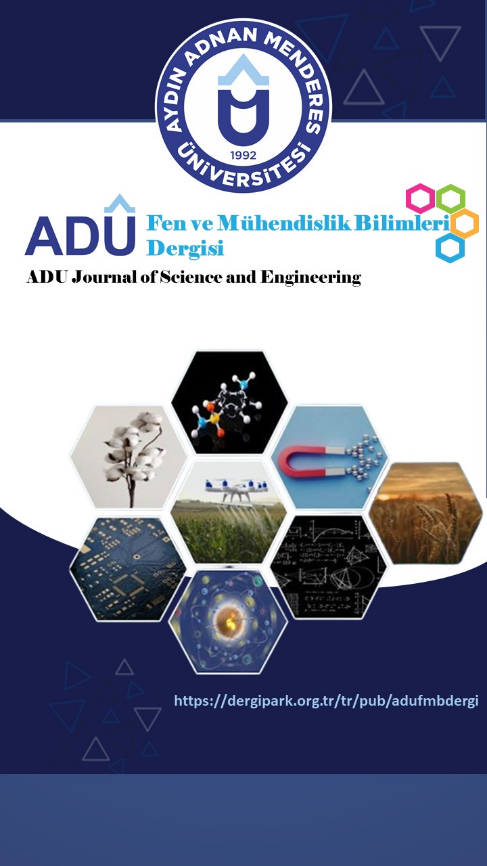 Figure 1. ADU Journal of Science and Engineering (Günel, 2024)In research articles, the materials used, basic details of the methods used, experimental design and statistical analysis should be presented in this section. A clear description or specific reference should be given for all biological, analytical and statistical analyzes used in the study. If any changes have been made to analyzes previously introduced or used by other researchers, the changes should be explained. Applications and measurements made should be clearly defined. The methods used should be supported by previously published references. Statistical models and analysis methods should be stated clearly and completely.Second Level TitleAll Figures and Tables should be given on a vertical page. If the table does not fit on a vertical page, the table can be divided into 2 parts and shown as a continuation of the table. Horizontal page structure should not be used.In the English article, the expressions “Figure” and “Table” should be used (Table 1./Table 1. and Figure 1./Figure 1.). Additionally, the words Figure 1. and Table 1. should be written in bold. Explanations and footnotes of Tables and Figures should be given below the Table and should be written in font size between 8 and 10, and there should be no dot (.) at the end of the explanations. Font size can be changed according to the size of the Table/s. Figure should be placed centered on the page, Table should be placed flush on both sides of the page. Vertical lines should not be used in Tables and creating cages should be avoided. Table designs should be arranged as stated in Table 1.Table/Table headings should be above the Table/Table and should be between 9 and 12 points, and the content of the Table should be given in at least 8 points. The first letters of figure and table titles should be uppercase and the other letters should be lowercase. Figures, graphics, photographs and the like should be written under the title "Figure", should be short and descriptive, continue on the same line, only the first letter should be capitalized and should be 8 to 10 points font size. Figures and Tables should be given in the relevant places within the main document and should not be uploaded as separate files or added to the end of the text.Any abbreviations used in a table must be defined in that table (Table 1). For numbers less than 1 in the table, a zero should be added to the left of the decimal point and the columns should be center aligned. If there is no data for any parameter, that section should not be left blank and a hyphen should not be added. If an explanation is required, an abbreviation may be used in the body of the table (e.g., ND) and should be clearly explained in the footnotes. In table, each axis must have a description and a unit. Different fill colors or patterns should be used for bar graphics (black, white, gray or stripes, etc.).Table 1. Sample tableThe width and height of figures, graphics, photographs and the like should be maximum 16x20 cm in a single-column page layout, and a maximum of 8 cm in width in a double-column page layout. Graphics should not be copied in photo format, but should be in an editable format in Word. The preferred file type for photos and the like is JPEG, TIFF, or PNG. Minimum resolution should be between 300-600 dpi for color and grayscale images. The presented tables, figures and equations must be cited before their place in the text, and the references must be given together with the table/figure/equation numbers.When writing numbers, only a period (.) should be used as a decimal separator (e.g. 20.23 instead of 20.23). The SI system (Système International d'Unités) should be used for all scientific data. Units must leave a single space between the number and the unit (4 kg/ha, 20 Nm, 100 kPa, 22 °C). The only exceptions are for angular definitions, minutes, seconds, and percent; does not contain gaps (10°, 45', 60'', 29%). In Turkish texts, the percent (%) sign is used before the number (e.g. 18%). The abbreviation for liter is "L". Numbers should not be separated when writing very large numbers (e.g. 100000.85)Third level titleEquations used in the article should be cited in the text, the equations should be numbered, and the equation number should be shown in parentheses next to the equation, aligned to the right. Formulas should be written in 12-point font, main characters and variables should be italicized, and numbers and mathematical expressions should be written plain. The citation representation of the equation in the article is “Equation 1.” It should be given as (…the relevant model is given in Equation 1). Word program math processor should be used to write equations.											       (1)					       (2)The findings and discussion sections of research articles should be written under the same title. In this section, the findings obtained from the study should be given in this section, supported by figures and tables. The discussion should clearly and concisely evaluate the results in terms of biological mechanisms. The findings obtained in the discussion should not be repeated. The findings should be discussed using the results of other research on similar subjects, their similarities and differences should be given, and their possible reasons should be discussed based on the literature. The discussion should be integrated with the research findings of other relevant studies to reveal whether the tested hypotheses are accepted or rejected. The contribution and importance of the results to science should be emphasized. Results should be interpreted without unnecessary repetition.Citing References in the TextReferences should be arranged according to APA (7.0) style. All articles cited in the text should be included in the references list. The list of references should be arranged alphabetically, taking into account the author's surnames. References in the text should be written on an author-year basis and in year order (Gülçin et al., 2018; Türkan, 2019; Türkan and Atalar, 2021). Literature from the same year but by different authors should be listed alphabetically (Aras et al., 2021; Türkan and Atalar, 2021; Xu, 2021). If more than one source published by the same author in the same year is used, the source should be indicated with letters such as a, b, c after the year of publication. It is recommended not to use web-based resources as much as possible. Authors should not cite unpublished results or personal communications. Footnotes should be avoided, and if they are absolutely necessary (which do not contain important sections of the study), they should be written briefly on the page where they are used, separated by lines and asterisked.If the article is written in Turkish; (Surname, year) for one author, (Surname and Surname, year) for two authors, (Surname et al., year) for three or more authors; If the article is written in English; It should be written as (Surname, year) for one author, (Surname and Surname, year) for two authors, (Surname et al., year) for three or more authors. If more than one source is to be cited, the citations should be separated by (;) and listed from oldest to newest (Soyadı, 1977; Soyadı et al., 2013). If it is a source whose author is unknown, it should be given as (Anonymous, Year) in articles written in Turkish and as (Anonymous, Year) in articles written in English.The References section should have a font size between 10 and 12 points, and a 1 cm hanging indent should be left on the second line and subsequent lines of each reference. Journal names should not be abbreviated. All references should be given in alphabetical order. In order to avoid repetition, the numerical results of the study should not be given to the fullest extent possible in the findings section and should be presented in tables or graphs. In this section, the remarkable results of the study should be briefly given in a concrete way. Conclusions should be separate from the discussion and written in the past tense. Additionally, future suggestions and opinions regarding the study results can be stated.In the blind article, this field should be left blank. This section should be written on the title page.In the blind article, this field should be left blank. This section should be written on the title page.In the blind article, this field should be left blank. This section should be written on the title page..Anonim. (2012). US Department of agriculture nutrient database for standard reference, Release 14. URL: http://www.nal.usda.gov/fnic/foodcomp (accessed date: March 23, 2012).Atalar, M. N. ve Türkan, F. (2018). Identification of chemical components from the Rhizomes of Acorus calamus L. with gas chromatography-tandem mass spectrometry (GC-MS\MS). Journal of the Institute of Science and Technology, 8(4), 181-187.Editor, A. A. (Ed.). (year). Title. City: publisher.Gulçin, İ., Taslimi, P., Aygün, A., Sadeghian, N., Bastem, E., Kufrevioglu, O. I., ... & Şen, F. (2018). Antidiabetic and antiparasitic potentials: Inhibition effects of some natural antioxidant compounds on α-glycosidase, α-amylase and human glutathione S-transferase enzymes. International journal of biological macromolecules, 119, 741-746. Şencan, İ. ve Doğan, G. (2017). Bilimsel yayınlarda kaynak gösterme, tablo ve şekil oluşturma rehberi APA 6 kuralları (2. bs.). Ankara: Türk Kütüphaneciler Derneği YayınlarıSmith J. (2001). Emergence of infectious diseases. Erişim adresi: http://www.edpsciences.org/docinfos/INRARND (Erişim adresi: 24 Eylül, 2002).Surname, N(name). (Year). Paper or poster title. In: Title of the book in which it was published. A. Surad, A. A. Surad, and A. Surad (Eds.), Congress/Symposium name, (pp. xxx-xxx). City Country. Access address:Surname, A. A. (Year). Title of the doctoral or master's thesis (Master's thesis/Doctoral thesis). ... accessed from database (Accession or Order No.).Surname, A. A. (Year). Title of the doctoral or master's thesis (Unpublished doctoral thesis/master's thesis). Institution name, Location information.Surname, A. A. (Year). Title of the work. doi:xxxxxxxxxxxxSurname, A. A. (Year). Title of the work. Access address: http://www.xxxxxxxxxxxxSurname, A. A. (Year). Title of the work. Location: Publisher.Surname, A. A. and Surname, B. B. (Year). Chapter or introduction title. In A. Editor, B. Editor and C. Editor (Ed.), Book title (pp. xxx-xxx). Location: Publisher.Surname, A. A. and Surname, B. B. (Year). Chapter or introduction title. In A. Editor and B. Editor (Ed.), Book title (pp. xxx-xxx). Access address: http://www.xxxxxxxxxxxxSurname, A. A. and Surname, B. B. (Year). Chapter or introduction title. In A. Editor, B. Editor and C. Editor (Ed.), Book title (pp. xxx-xxx). doi:xxxxxxxxxxxxSurname, A. A., Surname, B. B. and Surname, C. C. (Year). Title of the article. Title of the Periodical, Volume (Issue), pp. doi:xx.xxxxxxxxxxSurname N. (Year). The full title of internet addressed article. Access address: http://www.xxxxxxxxxxxx (Access address: day month, year).Surname, N., & Surname, N. (Year). Title of the book or proceeding. City: Publisher.ADÜ Fen ve Mühendislik Bilimleri Dergisi, x(x), x-x, 202xADÜ Fen ve Mühendislik Bilimleri Dergisi, x(x), x-x, 202xAdü Journal of Science and Engineering, x(x), x-x, 202xAdü Journal of Science and Engineering, x(x), x-x, 202xAtıf İçin: Kör makalede bu alan boş bırakılmalıdır. Bu bölüm başlık sayfasında yazılmalıdır.Atıf İçin: Kör makalede bu alan boş bırakılmalıdır. Bu bölüm başlık sayfasında yazılmalıdır.To Cite: In the blind article, this field should be left blank. This section should be written on the title page.To Cite: In the blind article, this field should be left blank. This section should be written on the title page.Makale BaşlığıMakale BaşlığıIn the blind article, this field should be left blank. This section should be written on the title page.In the blind article, this field should be left blank. This section should be written on the title page.Geliş TarihiKabul tarihiÖne Çıkanlar:Öne çıkanÖne çıkanÖne ÇıkanAnahtar Kelimeler:Anahtar kelimeAnahtar kelimeAnahtar kelimeAnahtar kelimeAnahtar kelimeÖZET: Makalenin Türkçe ve İngilizce başlığı kısa, açıklayıcı, kelimelerin ilk harfleri büyük diğer kelimeler küçük olmalı ve on dört kelimeden (edatlar hariç) fazla olmamalıdır. Matematik formüller makale başlığında olmamalıdır. Tüm makale türleri (özgün araştırma makaleleri, derleme veya teknik not) için özet hazırlamak zorunludur. Özet Türkçe olarak “ÖZET” ve İngilizce “ABSTRACT” bölümleri olmayan tek paragraf şeklinde olmalı ve bölümlerinin her biri 300 kelimeyi geçmemeli ve en az 100 kelime olmalıdır. Özet, ilgili sonuçları kısa fakat anlaşılabilir bir biçimde sunmalı ve çalışmanın amacını, yöntemini, elde edilen sonuçları ve önerileri içermelidir. Özette herhangi bir atıf yapılmamalıdır. Kısaltmalar tanımlanmadan kullanılmamalıdır. Bu bölümün içeriğinde; yaygın olmayan kısaltma, alıntı, atıf, denklem, sembol ve alt indis veya üst indis içeren ifadeler kullanılmamalıdır. Özet metni 9-10 punto olarak yazılmalı ve iki yana yaslı olmalıdır. Anahtar kelimeler ve keywords çalışmayı en iyi biçimde tanımlayan, mümkünse başlıkta kullanılmayan, makale içeriğini en iyi açıklayan en az 3, en fazla 6 kelime verilmeli, anahtar kelimeler sadece ilk anahtar kelimenin baş harfi büyük diğer anahtar kelimelerin ise tamamı küçük harfle yazılmalı, anahtar kelimeler virgül (,) ile ayrılıp bir karakter boşluk bırakılarak önem sırasına göre sıralanarak diğer kelimeler yazılmalıdır. Öne çıkanlar bölümüne, makalenin en az üç ve en fazla beş önemli özelliğinin birkaç kelime ile yazılmalıdır. Makale İngilizce yazılmış ise Türkçe özet yazmak isteğe bağlıdır. Bu durumda bu kısmı boş bırakınız.Article TitleArticle TitleReceivedAcceptedHighlights:HighlightsHighlightsHighlightsKeywords:KeywordKeywordKeywordKeywordKeywordABSTRACT: The Turkish and English title of the article should be short, descriptive, the first letters of the words should be capitalized, other words should be lowercase, and it should not exceed fourteen words (excluding prepositions). Mathematical formulas should not be in the article title. It is mandatory to prepare an abstract for all article types (original research articles, reviews or technical notes). The abstract should be in the form of a single paragraph without "ABSTRACT" sections in Turkish and "ABSTRACT" sections in English, and each section should not exceed 300 words and be at least 100 words. The abstract should present the relevant results in a concise but understandable form and include the purpose of the study, method, results obtained and recommendations. No references should be made in the abstract. Abbreviations should not be used without definition. The content of this section includes; Uncommon abbreviations, quotes, citations, equations, symbols and expressions containing subscripts or superscripts should not be used. The summary text should be written in 9-10 font size and justified. Keywords and keywords should be given at least 3, at most 6 words that best describe the study, if possible not used in the title, that best explain the content of the article, keywords should be written only with the first letter of the first keyword in capital letters, all other keywords should be written in lowercase letters, keywords should be written with a comma. Other words should be written in order of importance, separated by (,) and left with a space of one character. At least three and at most five important features of the article should be written in a few words in the highlights section. If the article is written in English, writing a Turkish summary is optional. In this case, leave Turkish abstract section blank.ParameterUnitConcentrationTemperature°C25Amountmg/L68.5Valuemg/L1020